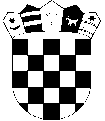 	    REPUBLIKA HRVATSKA   MINISTARSTVO UNUTARNJIH POSLOVAPOLICIJSKA UPRAVA PRIMORSKO-GORANSKA               Rijeka, Žrtava fašizma 3PRIJAVA NA OGLAS* navedene podatke obavezno treba popuniti,jer se u protivnom prijava neće smatrati urednomPotpis kandidata      ___________________________________IME I PREZIME* Redni broj i naziv radnog mjestaza koje se podnosi prijava ̽Datum i mjesto rođenja*  Adresa stanovanja*  Broj telefona*  Broj mobitela*  e-adresa 